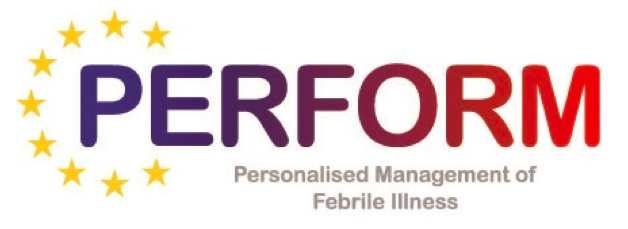 PERFORM consortium authors listPARTNER: IMPERIAL COLLEGE (UK)Chief investigator/PERFORM coordinator: Michael LevinPrincipal and co-investigators; work package leads (alphabetical order)Aubrey Cunnington (grant application)Tisham De (work package lead)Jethro Herberg (Principle Investigator, Deputy Coordinator, grant application)Myrsini Kaforou (grant application, work package lead)Victoria Wright (grant application, Scientific Coordinator)Research Group (alphabetical order)Lucas Baumard; Evangelos Bellos; Giselle D’Souza; Rachel Galassini; Dominic Habgood-Coote; Shea Hamilton; Clive Hoggart; Sara Hourmat; Heather Jackson; Ian Maconochie; Stephanie Menikou; Naomi Lin; Samuel Nichols; Ruud Nijman; Ivonne Pena Paz; Priyen Shah; Ching-Fen Shen; Ortensia Vito; Clare WilsonClinical recruitment at Imperial College Healthcare NHS Trust (alphabetical order))Amina Abdulla; Ladan Ali; Sarah Darnell; Rikke Jorgensen; Sobia Mustafa; Salina PersandImperial College Faculty of EngineeringMolly Stevens (co-investigator), Eunjung Kim (research group); Benjamin Pierce (research group)Clinical recruitment at Brighton and Sussex University HospitalsKaty Fidler (Principle Investigator)Julia Dudley (Clinical Research Registrar)Research nurses: Vivien Richmond, Emma TavliaviniClinical recruitment at National Cheng Kung University HospitalChing-Fen Shen (Principal Investigator); Ching-Chuan Liu (Co-investigator); Shih-Min Wang (Co-investigator), funded by the Center of Clinical Medicine Research, National Cheng Kung UniversitySERGAS Partner (Spain)Principal InvestigatorsFederico Martinón-Torres1Antonio Salas1,2GENVIP RESEARCH GROUP (in alphabetical order):Fernando Álvez González1, Cristina Balo Farto1, Ruth Barral-Arca1,2, María Barreiro Castro1, Xabier Bello1,2, Mirian Ben García1, Sandra Carnota1, Miriam Cebey-López1, María José Curras-Tuala1,2, Carlos Durán Suárez1, Luisa García Vicente1, Alberto Gómez-Carballa1,2, Jose Gómez Rial1, Pilar Leboráns Iglesias1, Federico Martinón-Torres1, Nazareth Martinón-Torres1, José María Martinón Sánchez1, Belén Mosquera Pérez1, Jacobo Pardo-Seco1,2, Lidia Piñeiro Rodríguez1, Sara Pischedda1,2, Sara Rey Vázquez1, Irene Rivero Calle1, Carmen Rodríguez-Tenreiro1, Lorenzo Redondo-Collazo1, Miguel Sadiki Ora1, Antonio Salas1,2, Sonia Serén Fernández1, Cristina Serén Trasorras1, Marisol Vilas Iglesias1.1 Translational Pediatrics and Infectious Diseases, Pediatrics Department, Hospital Clínico Universitario de Santiago, Santiago de Compostela, Spain, and GENVIP Research Group (www.genvip.org), Instituto de Investigación Sanitaria de Santiago, Universidad de Santiago de Compostela, Galicia, Spain.2 Unidade de Xenética, Departamento de Anatomía Patolóxica e Ciencias Forenses, Instituto de Ciencias Forenses, Facultade de Medicina, Universidade de Santiago de Compostela, and GenPop Research Group, Instituto de Investigaciones Sanitarias (IDIS), Hospital Clínico Universitario de Santiago, Galicia, Spain3 Fundación Pública Galega de Medicina Xenómica, Servizo Galego de Saúde (SERGAS), Instituto de Investigaciones Sanitarias (IDIS), and Grupo de Medicina Xenómica, Centro de Investigación Biomédica en Red de Enfermedades Raras (CIBERER), Universidade de Santiago de Compostela (USC), Santiago de Compostela, SpainRSU Partner (Latvia)Principal InvestigatorDace Zavadska1,2Other RSU group authors (in alphabetical order):Anda Balode1,2, Arta Bārzdiņa1,2, Dārta Deksne1,2, Dace Gardovska1,2, Dagne Grāvele2, Ilze Grope1,2, Anija Meiere1,2, Ieva Nokalna1,2, Jana Pavāre1,2, Zanda Pučuka1,2, Katrīna Selecka1,2, Aleksandra Sidorova1,2, Dace Svile2, Urzula Nora Urbāne1,2.1 Riga Stradins university, Riga, Latvia.2 Children clinical university hospital, Riga, Latvia.Medical Research Council Unit The Gambia (MRCG) at LSHTM PartnerPrincipal InvestigatorEffua UsufAdditional InvestigatorsKalifa BojangSyed M. A. Zaman Fatou SeckaSuzanne AndersonAnna RocaIsatou SarrMomodou SaidykhanSaffiatou DarboeSamba CeesayUmberto D’alessandroMedical Research Council Unit The Gambia at LSHTM P O Box 273,Fajara, The GambiaERASMUS MC-Sophia Children’s HospitalPrincipal InvestigatorHenriëtte A. Moll¹Research groupDorine M. Borensztajn¹, Nienke N. Hagedoorn, Chantal Tan ¹, ¹, Clementien L. Vermont², Joany Zachariasse ¹Additional investigatorW Dik 3¹ Erasmus MC-Sophia Children’s Hospital, Department of General Paediatrics, Rotterdam, the Netherlands² Erasmus MC-Sophia Children’s Hospital, Department of Paediatric Infectious Diseases & Immunology, Rotterdam, the Netherlands3 Erasmus MC,  Department of immunology, Rotterdam, the NetherlandsSwiss Pediatric Sepsis StudyPrincipal Investigators:Philipp Agyeman, MD 1 (ORCID 0000-0002-8339-5444), Luregn J Schlapbach, MD, FCICM 2,3 (ORCID 0000-0003-2281-2598)Clinical recruitment at University Children’s Hospital Bern for PERFORM:Christoph Aebi 1, Verena Wyss 1, Mariama Usman 1Principal and co-investigators for the Swiss Pediatric Sepsis Study:Philipp Agyeman, MD 1, Luregn J Schlapbach, MD, FCICM 2,3, Eric Giannoni, MD 4,5, Martin Stocker, MD 6, Klara M Posfay-Barbe, MD 7, Ulrich Heininger, MD 8, Sara Bernhard-Stirnemann, MD 9, Anita Niederer-Loher, MD 10, Christian Kahlert, MD 10, Giancarlo Natalucci, MD 11, Christa Relly, MD 12, Thomas Riedel, MD 13, Christoph Aebi, MD 1, Christoph Berger, MD 12 for the Swiss Pediatric Sepsis StudyAffiliations:1 Department of Pediatrics, Inselspital, Bern University Hospital, University of Bern, Switzerland2 Neonatal and Pediatric Intensive Care Unit, Children’s Research Center, University Children’s Hospital Zurich, University of Zurich, Zurich, Switzerland3Child Health Research Centre, University of Queensland, and Queensland Children`s Hospital, Brisbane, Australia4 Clinic of Neonatology, Department Mother-Woman-Child, Lausanne University Hospital and University of Lausanne, Switzerland5 Infectious Diseases Service, Department of Medicine, Lausanne University Hospital and University of Lausanne, Switzerland6 Department of Pediatrics, Children’s Hospital Lucerne, Lucerne, Switzerland7 Pediatric Infectious Diseases Unit, Children’s Hospital of Geneva, University Hospitals of Geneva, Geneva, Switzerland8 Infectious Diseases and Vaccinology, University of Basel Children’s Hospital, Basel, Switzerland9 Children’s Hospital Aarau, Aarau, Switzerland10 Division of Infectious Diseases and Hospital Epidemiology, Children’s Hospital of Eastern Switzerland St. Gallen, St. Gallen, Switzerland11 Department of Neonatology, University Hospital Zurich, Zurich, Switzerland12 Division of Infectious Diseases and Hospital Epidemiology, and Children’s Research Center, University Children’s Hospital Zurich, Switzerland13 Children’s Hospital Chur, Chur, SwitzerlandLiverpool PartnerPrincipal InvestigatorsEnitan D Carrol1,2,3Stéphane Paulus 1,Research Group (in alphabetical order):Elizabeth Cocklin1, Rebecca Jennings4, Joanne Johnston4, Simon Leigh1, Karen Newall4, Sam Romaine11 Department of Clinical Infection, Microbiology and Immunology, University of Liverpool Institute of Infection and Global Health , Liverpool, England2 Alder Hey Children’s Hospital, Department of Infectious Diseases, Eaton Road, Liverpool, L12 2AP3 Liverpool Health Partners, 1st Floor, Liverpool Science Park, 131 Mount Pleasant, Liverpool, L3 5TF4Alder Hey Children’s Hospital, Clinical Research Business Unit, Eaton Road, Liverpool, L12 2APNKUA Partner (Greece)Principal investigator: Professor Maria Tsolia (all activities)Investigator/Research fellow: Irini Eleftheriou (all activities)Additional investigators:Recruitment: Maria TambouratziLab: Antonis Marmarinos (Quality Manager)Lab: Marietta Xagorari Kelly Syggelou2nd Department of Pediatrics, National and Kapodistrian University of Athens,“P. and A. Kyriakou” Children’s HospitalThivon and LevadiasGoudi, AthensMicropathology Ltd :Principal Investigator:Professor Colin Fink1, Clinical MicrobiologistAdditional investigatorsDr Marie Voice1, Post doc scientistDr. Leo Calvo-Bado1, Post doc scientist1 Micropathology Ltd, The Venture Center, University of Warwick Science Park, Sir William Lyons Road, Coventry, CV4 7EZ.Medical University of Graz, Austria (MUG)Principal Investigator:Werner Zenz1 (all activities)Co-investigators (in alphabetical order)Benno Kohlmaier1 (all activities)Nina A. Schweintzger1 (all activities)Manfred G. Sagmeister1 (study design, consortium wide sample management)Research teamDaniela S. Kohlfürst1 (study design)Christoph Zurl1 (BIVA PIC)Alexander Binder1 (grant application)Recruitment team, data managers, (in alphabetical order):Susanne Hösele1, Manuel Leitner1, Lena Pölz1, Glorija Rajic1, Clinical recruitment partners (in alphabetical order):Sebastian Bauchinger1, Hinrich Baumgart4, Martin Benesch3, Astrid Ceolotto1, Ernst Eber2, Siegfried Gallistl1, Gunther Gores5, Harald Haidl1, Almuthe Hauer1, Christa Hude1, Markus Keldorfer5, Larissa Krenn4, Heidemarie Pilch5, Andreas Pfleger2, Klaus Pfurtscheller4, Gudrun Nordberg5, Tobias Niedrist8, Siegfried Rödl4, Andrea Skrabl-Baumgartner1, Matthias Sperl7, Laura Stampfer5, Volker Strenger3, Holger Till6, Andreas Trobisch5, Sabine Löffler5Author Affiliations:1 Department of Pediatrics and Adolescent Medicine, Division of General Pediatrics, Medical University of Graz, Graz, Austria2Department of Pediatric Pulmonology, Medical University of Graz, Graz, Austria3Department of Pediatric Hematooncoloy, Medical University of Graz, Graz, Austria4Paediatric Intensive Care Unit, Medical University of Graz, Graz, Austria5University Clinic of Paediatrics and Adolescent Medicine Graz, Medical University Graz, Graz,Austria6Department of Paediatric and Adolescence Surgery, Medical University Graz, Graz, Austria7Department of Pediatric Orthopedics, Medical University Graz, Graz, Austria8Clinical Institute of Medical and Chemical Laboratory Diagnostics, Medical University Graz, Graz, AustriaLondon School of Hygiene and Tropical MedicineWP 1 WP2, WP5 Principal Investigator:  Dr Shunmay Yeung1,2 3 PhD, MBBS, FRCPCH, MRCP, DTM&HResearch Group Dr Juan Emmanuel Dewez1 MD, DTM&H, MScProf Martin Hibberd 1 BSc, PhDMr David Bath2 MSc, MAppFin, BA(Hons)Dr Alec Miners2 BA(Hons), MSc, PhDDr Ruud Nijman3 PhD MSc MD MRCPCHDr Catherine Wedderburn1  BA, MBChB, DTM&H, MSc, MRCPCHMs Anne Meierford1 MSc, BMedSc, BMBS Dr Baptiste Leurent4, PhD, MScFaculty of Infectious and Tropical Disease, London School of Hygiene and Tropical Medicine, London, UKFaculty of Public Health and Policy, London School of Hygiene and Tropical Medicine, London, UKDepartment of Paediatrics, St. Mary’s Hospital Imperial College Hospital, London, UKFaculty of Epidemiology and Population Health, London School of Hygiene and Tropical Medicine, London, UKRadboud University Medical Center (RUMC), The NetherlandsPrincipal Investigators:Ronald de Groot 1, Michiel van der Flier 1,2,3, Marien I. de Jonge1 Co-investigators Radboud University Medical Center (in alphabetical order):Koen van Aerde1,2, Wynand Alkema1, Bryan van den Broek1, Jolein Gloerich1, Alain J. van Gool1, Stefanie Henriet1,2, Martijn Huijnen1, Ria Philipsen1, Esther Willems1  Investigators PeDBIG PERFORM DUTCH CLINICAL NETWORK (in alphabetical order):G.P.J.M. Gerrits8, M. van Leur8, J. Heidema 4,L. de Haan1,2  C.J. Miedema 5, C. Neeleman 1 C.C. Obihara 6, G.A. Tramper-Stranders76Radboud University Medical Center, Nijmegen, The NetherlandsAmalia Children’s Hospital, Nijmegen, The NetherlandsWilhelmina Children’s Hospital, University Medical Center Utrecht, Utrecht, The NetherlandsSt. Antonius Hospital, Nieuwegein, The NetherlandsCatharina Hospital, Eindhoven, The NetherlandsETZ Elisabeth, Tilburg, The NetherlandsFranciscus Gasthuis, Rotterdam, The NetherlandsCanisius Wilhelmina Hospital, Nijmegen, The NetherlandsOxford team (UK)Principal InvestigatorsAndrew J. Pollard1,2, Rama Kandasamy1,2, Stéphane Paulus 1,2Additional InvestigatorsMichael J. Carter1,2, Daniel O'Connor1,2, Sagida Bibi1,2, Dominic F. Kelly1,2, Meeru Gurung3, Stephen Thorson3, Imran Ansari3, David R. Murdoch4, Shrijana Shrestha3, Zoe Oliver5Author Affiliations:1Oxford Vaccine Group, Department of Paediatrics, University of Oxford, Oxford, United Kingdom.2NIHR Oxford Biomedical Research Centre, Oxford, United Kingdom.3Paediatric Research Unit, Patan Academy of Health Sciences, Kathmandu, Nepal.4Department of Pathology, University of Otago, Christchurch, New Zealand.5 Department of Paediatrics, University of Oxford.Newcastle University, Newcastle upon Tyne, (UK)Principal Investigator:Marieke Emonts 1,2,3 (all activities)Co-investigatorsEmma Lim2,3,7 (all activities)Lucille Valentine4Recruitment team (alphabetical), data-managers, and GNCH Research unit:Karen Allen5, Kathryn Bell5, Adora Chan5, Stephen Crulley5, Kirsty Devine5, Daniel Fabian5, Sharon King5, Paul McAlinden5, Sam McDonald5, Anne McDonnell2,5, Ailsa Pickering2,5, Evelyn Thomson5, Amanda Wood5, Diane Wallia5, Phil Woodsford5, Sample processing: Frances Baxter5, Ashley Bell5, Mathew Rhodes5PICU recruitmentRachel Agbeko8Christine Mackerness8Students MOFICHEBryan Baas2, Lieke Kloosterhuis2, Wilma Oosthoek2Students/medical staff PERFORMTasnim Arif6, Joshua Bennet2, Kalvin Collings2, Ilona van der Giessen2, Alex Martin2, Aqeela Rashid6, Emily Rowlands2, Gabriella de Vries2, Fabian van der Velden2Engagement work/ethics/cost effectivenessLucille Valentine 4, Mike Martin9, Ravi Mistry2, Lucille Valentine4Author Affiliations:1 Translational and Clinical Research Institute, Newcastle University, Newcastle upon Tyne UK2Great North Children’s Hospital, Paediatric Immunology, Infectious Diseases & Allergy, Newcastle upon Tyne Hospitals NHS Foundation Trust, Newcastle upon Tyne, United Kingdom.3NIHR Newcastle Biomedical Research Centre based at Newcastle upon Tyne Hospitals NHS Trust and Newcastle University, Westgate Rd, Newcastle upon Tyne NE4 5PL, United Kingdom4Newcastle University Business School, Centre for Knowledge, Innovation, Technology and Enterprise (KITE), Newcastle upon Tyne, United Kingdom5Great North Children’s Hospital, Research Unit, Newcastle upon Tyne Hospitals NHS Foundation Trust, Newcastle upon Tyne, United Kingdom.6Great North Children’s Hospital, Paediatric Oncology, Newcastle upon Tyne Hospitals NHS Foundation Trust, Newcastle upon Tyne, United Kingdom.7Population Health Sciences Institute, Newcastle University, Newcastle upon Tyne, UK8Great North Children’s Hospital, Paediatric Intensive Care Unit, Newcastle upon Tyne Hospitals NHS Foundation Trust, Newcastle upon Tyne, United Kingdom.9Northumbria University, Newcastle upon Tyne, United Kingdom.LMU Munich Partner (Germany)Principal Investigator:Ulrich von Both1,2 MD, FRCPCH (all activities)Research group:Laura Kolberg¹ MSc (all activities)Manuela Zwerenz¹ MSc, Judith Buschbeck¹ PhDClinical recruitment partners (in alphabetical order):Christoph Bidlingmaier3, Vera Binder4, Katharina Danhauser5, Nikolaus Haas10, Matthias Griese6, Tobias Feuchtinger4, Julia Keil9, Matthias Kappler6, Eberhard Lurz7, Georg Muench8, Karl Reiter9, Carola Schoen9 Author Affiliations:¹Div. Paediatric Infectious Diseases, Hauner Children’s Hospital, University Hospital, Ludwig Maximilians University (LMU), Munich, Germany2German Center for Infection Research (DZIF), Partner Site Munich, Munich, Germany3Div. of General Paediatrics, 4Div. Paediatric Haematology & Oncology, 5Div. of Paediatric Rheumatology, 6Div. of Paediatric Pulmonology, 7Div. of Paediatric Gastroenterology, 8Neonatal Intensive Care Unit, 9Paediatric Intensive Care Unit Hauner Children’s Hospital, University Hospital, Ludwig Maximilians University (LMU), Munich, Germany, 10Department Pediatric Cardiology and Pediatric Intensive Care, University Hospital, Ludwig Maximilians University (LMU), Munich, GermanybioMérieux, FrancePrincipal Investigator:  François Mallet1,2, 3Research Group:Karen Brengel-Pesce1,2, 3Alexandre Pachot1Marine Mommert1,21Open Innovation & Partnerships (OIP), bioMérieux S.A., Marcy l'Etoile, France2 Joint research unit Hospice Civils de Lyon - bioMérieux, Centre Hospitalier Lyon Sud, 165 Chemin du Grand Revoyet, 69310 Pierre-Bénite, France3 EA 7426 Pathophysiology of Injury-induced Immunosuppression, University of Lyon1-Hospices Civils de Lyon-bioMérieux, Hôpital Edouard Herriot, 5 Place d’Arsonval, 69437 Lyon Cedex 3, FranceDepartment of Infectious Diseases, University Medical Centre Ljubljana, SloveniaPrincipal Investigator:Marko Pokorn1,2,3 MD, PhDResearch Group:Mojca Kolnik1 MD, Katarina Vincek1 MD, Tina Plankar Srovin1 MD, PhD, Natalija Bahovec1 MD, Petra Prunk1 MD, Veronika Osterman1 MD, Tanja Avramoska1 MDAffiliations:1Department of Infectious Diseases, University Medical Centre Ljubljana, Japljeva 2, SI-1525 Ljubljana, Slovenia2University Childrens' Hospital, University Medical Centre Ljubljana, Ljubljana, Slovenia3Department of Infectious Diseases and Epidemiology, Faculty of Medicine, University of Ljubljana, SloveniaAmsterdam, Academic Medical Hospital & Sanquin Research Institute (NL)Principal Investigator:Taco Kuijpers 1,2Co-investigatorsIlse Jongerius 2Recruitment team (EUCLIDS, PERFORM):J.M. van den Berg1, D. Schonenberg1, A.M. Barendregt1, D. Pajkrt1, M. van der Kuip1,3, A.M. van Furth1,3  Students PERFORMEvelien Sprenkeler 2, Judith Zandstra 2, Technical support PERFORMG. van Mierlo 2, J. Geissler 2Author Affiliations:1 Amsterdam University Medical Center (Amsterdam UMC), location Academic Medical Center (AMC), Dept of Pediatric Immunology, Rheumatology and Infectious Diseases, University of Amsterdam, Amsterdam, the Netherlands 2 Sanquin Research Institute, & Landsteiner Laboratory at the AMC, University of Amsterdam, Amsterdam, the Netherlands.3 Amsterdam University Medical Center (Amsterdam UMC), location Vrije Universiteit Medical Center (VUMC), Dept of Pediatric Infectious Diseases and Immunology, Free University (VU), Amsterdam, the Netherlands (former affiliation)